PROFESSIONAL EXPERIENCE REPORT 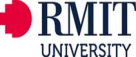 TCHE2686 (10 days birth- 2 placement)Becoming in the Early Years: Child in the CommunityPlease refer to the TCHE2686 Placement overview to inform the completion of this report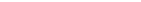 OVERALL PROGRESS  What is your overall assessment of this pre-service teacher?Please tick on the appropriate boxHas Passed placement ☐                     Has failed placement ☐General Comments:    Strengths:Areas that need improvement:Pre-Service Teacher Signature:Supervising Teacher Signature:Date:Please provide comments in “supporting and general comments” sections of the report and provide A COPY OF THIS COMPLETED REPORT to the Pre-Service TeacherPre-service teachers must upload a copy of the report to InPlace and CanvasPre-service Teacher’s nameStudent IDEarly Childhood SettingChildren Age Range/sSupervising Teacher’s nameSupervising Teacher ContactDates of Professional ExperienceFrom _____ / _____ /_____To      _____ / _____ / _____No of days at placementWORK EFFECTIVELY WITH CHILDRENEVALUATIONPlease note these categories reflect indigenous descriptions. Gammon = UnsatisfactoryOrdinary = SatisfactoryDeadly = Exceeding expectationsEVALUATIONPlease note these categories reflect indigenous descriptions. Gammon = UnsatisfactoryOrdinary = SatisfactoryDeadly = Exceeding expectationsEVALUATIONPlease note these categories reflect indigenous descriptions. Gammon = UnsatisfactoryOrdinary = SatisfactoryDeadly = Exceeding expectationsKey IndicatorsGammonOrdinaryDeadlyForms effective relationships with infants/toddlers/ young children in their care that are respectful and reciprocalUses effective verbal and non-verbal language to communicate with infants/toddlers and young children that respond to their cues in dialoguesSUPPORTING COMMENTS:SUPPORTING COMMENTS:SUPPORTING COMMENTS:SUPPORTING COMMENTS:WORK TOGETHER WITH CHILDREN AND FAMILIES TO PROVIDE AN EFFECTIVE PROGRAMEVALUATIONEVALUATIONEVALUATIONKey IndicatorsGammonOrdinaryDeadlyCommunicates with infant/toddlers/young children, educators and their families in an open manner in agreement with centre policy to understand the children’s needs, interests and routines. Demonstrates an awareness of children’s social and emotional needsSUPPORTING COMMENTS:SUPPORTING COMMENTS:SUPPORTING COMMENTS:SUPPORTING COMMENTS:UNDERSTANDING WEEKLY AND DAILY SCHEDULING FOR INFANTS OR TODDLERS OR YOUNG CHILDREN THAT PROMOTE THEIR WELLBEINGEVALUATIONEVALUATIONEVALUATIONKey IndicatorsGammonOrdinaryDeadlyEvidence of knowledge and apply the understanding of weekly and daily routines of individual babies and toodlers or young children to promote their wellbeing. Maintain safety and effective supervision while working with babies and toddlersSUPPORTING COMMENTS:SUPPORTING COMMENTS:SUPPORTING COMMENTS:SUPPORTING COMMENTS:IMPLEMENT A PLAY CURRICULUM FOR THE CHILDRENEVALUATIONEVALUATIONEVALUATIONKey IndicatorsGammonOrdinaryDeadlyProduces a range of ideas to engage children in learning through playSUPPORTING COMMENTS:SUPPORTING COMMENTS:SUPPORTING COMMENTS:SUPPORTING COMMENTS:EVALUATE AND REFLECT ON IMPLEMENTED EXPERIENCESEVALUATIONEVALUATIONEVALUATIONKey IndicatorsGammonOrdinaryDeadlyEvidence of thoughtful reflection and evaluation on implemented experiences, linking to theoretical understandings when appropriateSUPPORTING COMMENTS:SUPPORTING COMMENTS:SUPPORTING COMMENTS:SUPPORTING COMMENTS:ABILITY TO SUPPORT PEDAGOGICAL PRACTICEEVALUATIONEVALUATIONEVALUATIONKey IndicatorsGammonOrdinaryDeadlyCritically reflect on and apply effective pedagogical approaches in relation to socio-cultural context that enable infants, toddlers and young children’s to develop the sense of  ‘becoming’ as addressed in course outcome SUPPORTING COMMENTS:SUPPORTING COMMENTS:SUPPORTING COMMENTS:SUPPORTING COMMENTS:IDENTIFY AND EVALUATE A RANGE OF STRATEGIES TO SUPPORT EXPRESSIVE ACTIVITIES FOR CHILDRENEVALUATIONEVALUATIONEVALUATIONKey IndicatorsGammonOrdinaryDeadlyUses a range of teaching strategies to facilitation learning e.g.; scaffolding, facilitating etcDemonstates ability to implement a range of experiences or activities for young children by considering their ageSUPPORTING COMMENTS:SUPPORTING COMMENTS:SUPPORTING COMMENTS:SUPPORTING COMMENTS:EARLY CHILDHOOD CONTEXTEVALUATIONEVALUATIONEVALUATIONKey IndicatorsGammonOrdinaryDeadlyDemonstrate an applied understanding of development and learning for infants/toddlers/young childrenSUPPORTING COMMENTS:SUPPORTING COMMENTS:SUPPORTING COMMENTS:SUPPORTING COMMENTS:CRITICALLY REFLECTS ON THE IMPORTANCE OF PHYSICAL ACTIVITY FOR THE SENSORY MOTOR CHILD AND PLANS ACCORDINGLYEVALUATIONEVALUATIONEVALUATIONKey IndicatorsGammonOrdinaryDeadlyDemonstrates an ability to implement an outdoor experiences to promote physical development and to support learners to build a relationship with the natural world e.g.; assist children to observe and experience nature, set up equipment appropriately for the development of the childSUPPORTING COMMENTS:SUPPORTING COMMENTS:SUPPORTING COMMENTS:SUPPORTING COMMENTS: